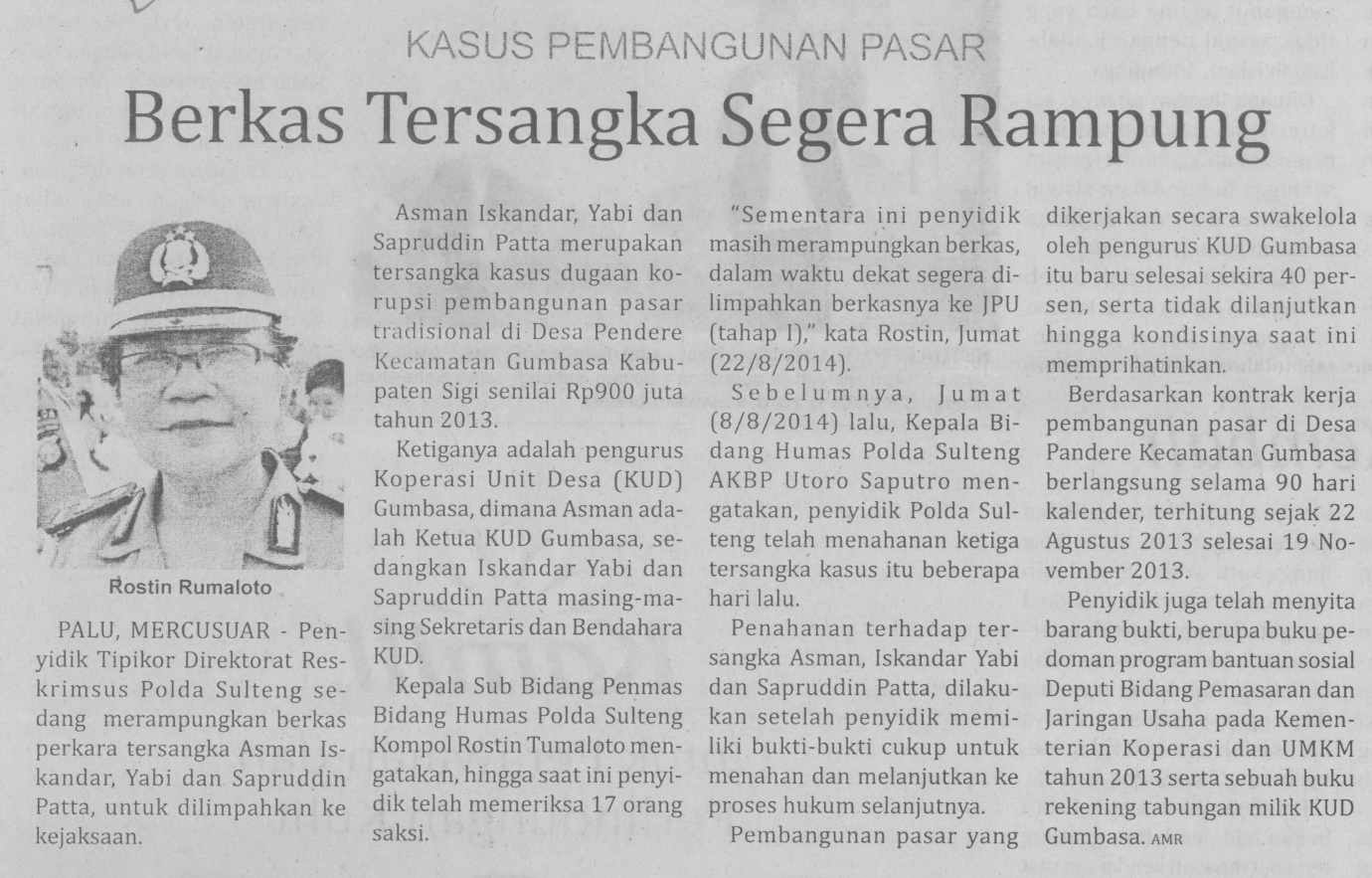 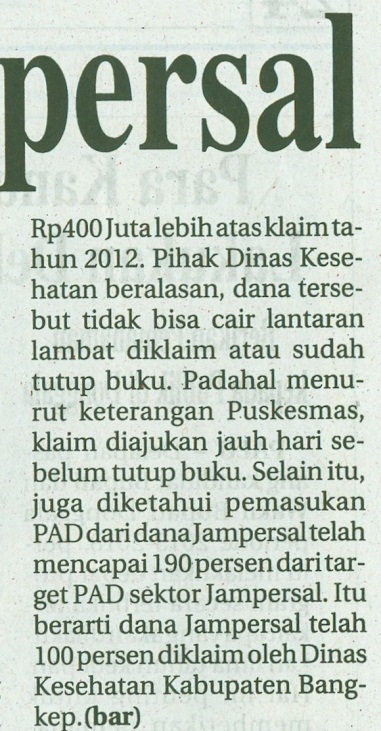 Harian    	:MercusuarKasubaudSulteng IHari, tanggal:Senin, 25 Agustus 2014KasubaudSulteng IKeterangan:Halaman 6  Kolom 14-17 KasubaudSulteng IEntitas:Kabupaten SigiKasubaudSulteng I